Le plan comptable & l’analyse d’opérations comptablesÉvaluation n°1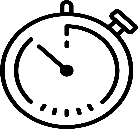 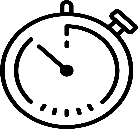 Trouver le plus rapidement possible les comptes en fonction des opérations comptables réalisées !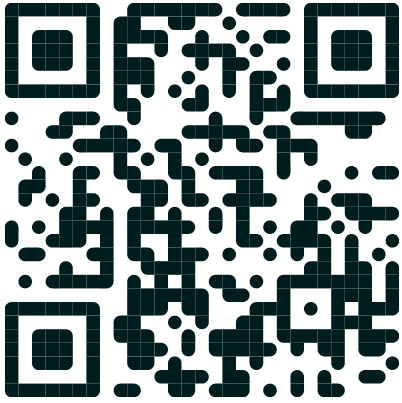 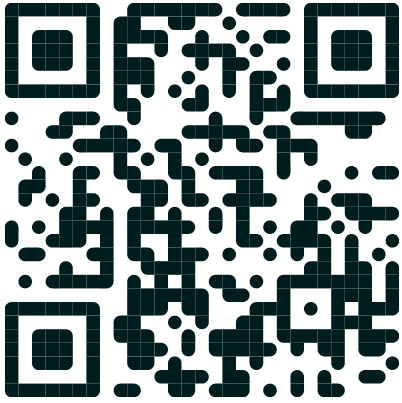  En complétant le tableau d’analyse d’opérations (annexe) afin de déterminer le compte comptable (document)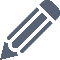   En renseignant la page web pour contrôler le travail précédent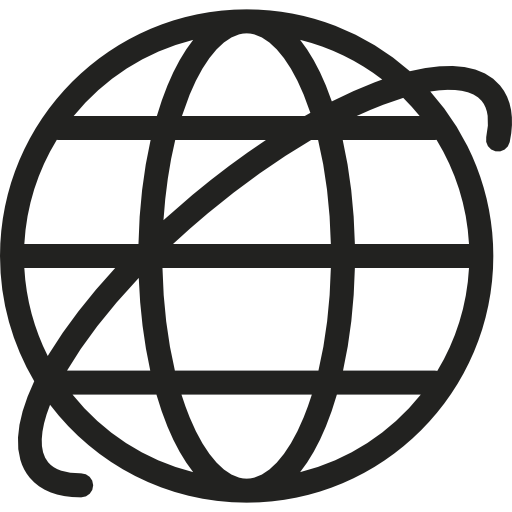 « EVAL1-1 – L’analyse d’opérations comptables » à partir de l’intitulé du compte« EVAL1-2 – L’analyse d’opérations comptables » à partir de l’intitulé du numéro de compteDocument – Extrait du plan comptableAnnexe – Tableau d’analyse d’opérations comptablesActivité de l’entrepriseFabrication de sucettes et de bonbonsVente de présentoirs à sucettes et à bonbons achetés en l’état (sans transformation)101000 Capital 164000 Emprunts205000 Logiciels207000 Fonds commercial215400 Matériel industriel218200 Matériel de transport218300 Matériel de bureau et informatique401000 Fournisseurs411000 Clients512000 Banque530000 Caisse601100 Achats de sucres601200 Achats d’arômes602000 Achats autres approvisionnements606100 Fournitures non stockables606300 Fournitures et petit équipement606400 Fournitures administratives613000 Locations615000 Entretien et réparations616100 Multirisques621000 Personnel extérieur à l’entreprise623000 Publicités, publications624100 Transports sur achats626000 Frais postaux et de télécom.635400 Droits d’enregistrement et de timbres641000 Rémunérations du personnel665000 Escomptes accordés701100 Ventes de sucettes701200 Ventes de bonbons707100 Ventes de présentoirs à sucettes707200 Ventes de présentoirs à bonbons765000 Escomptes obtenusOPÉRATIONCOMPTABLEDébit / créditANALYSE DE L’OPÉRATIONANALYSE DE L’OPÉRATIONOPÉRATIONCOMPTABLEDébit / créditNuméroIntitulé du compteMme DUCRET apporte un utilitaire, des logiciels, des ordinateurs et portables, et dépose du numéraire en caisse et à la banque.DébitMme DUCRET apporte un utilitaire, des logiciels, des ordinateurs et portables, et dépose du numéraire en caisse et à la banque.DébitMme DUCRET apporte un utilitaire, des logiciels, des ordinateurs et portables, et dépose du numéraire en caisse et à la banque.DébitMme DUCRET apporte un utilitaire, des logiciels, des ordinateurs et portables, et dépose du numéraire en caisse et à la banque.DébitMme DUCRET apporte un utilitaire, des logiciels, des ordinateurs et portables, et dépose du numéraire en caisse et à la banque.DébitMme DUCRET apporte un utilitaire, des logiciels, des ordinateurs et portables, et dépose du numéraire en caisse et à la banque.CréditPayé par chèque le fonds de commerce.DébitPayé par chèque le fonds de commerce.CréditMme DUCRET effectue un emprunt qui est viré sur le compte bancaire.DébitMme DUCRET effectue un emprunt qui est viré sur le compte bancaire.CréditAchat d'une machine industrielle, paiement pour moitié par chèque bancaire et le reste à crédit.DébitAchat d'une machine industrielle, paiement pour moitié par chèque bancaire et le reste à crédit.CréditAchat d'une machine industrielle, paiement pour moitié par chèque bancaire et le reste à crédit.CréditAchat à crédit de sucres et d’arômes pour la fabrication des bonbons et des sucettes.DébitAchat à crédit de sucres et d’arômes pour la fabrication des bonbons et des sucettes.DébitAchat à crédit de sucres et d’arômes pour la fabrication des bonbons et des sucettes.CréditAchats de fournitures de bureau (papier, stylos, feutres...), paiement en espèces.DébitAchats de fournitures de bureau (papier, stylos, feutres...), paiement en espèces.CréditVente de présentoirs à sucettes, encaissement moitié par carte bancaire et le reste à crédit.DébitVente de présentoirs à sucettes, encaissement moitié par carte bancaire et le reste à crédit.DébitVente de présentoirs à sucettes, encaissement moitié par carte bancaire et le reste à crédit.CréditOPÉRATIONCOMPTABLEDébit / créditANALYSE DE L’OPÉRATIONANALYSE DE L’OPÉRATIONOPÉRATIONCOMPTABLEDébit / créditNuméroIntitulé du comptePaiement du loyer du bail commercial par chèque bancaire.DébitPaiement du loyer du bail commercial par chèque bancaire.CréditAchat de timbres postaux réglés en espèces.DébitAchat de timbres postaux réglés en espèces.CréditRèglement du solde de la facture de notre fournisseur par chèque bancaire.DébitRèglement du solde de la facture de notre fournisseur par chèque bancaire.CréditFacture du garage pour la vidange de notre utilitaire, payable sous huitaine.DébitFacture du garage pour la vidange de notre utilitaire, payable sous huitaine.CréditPrélèvement sur notre compte bancaire pour l'assurance incendie du local.DébitPrélèvement sur notre compte bancaire pour l'assurance incendie du local.CréditVentes de sucettes et de bonbons de notre fabrication, encaissement pour moitié par chèque, le reste payable à 30 jours fin de mois.DébitVentes de sucettes et de bonbons de notre fabrication, encaissement pour moitié par chèque, le reste payable à 30 jours fin de mois.DébitVentes de sucettes et de bonbons de notre fabrication, encaissement pour moitié par chèque, le reste payable à 30 jours fin de mois.CréditVentes de sucettes et de bonbons de notre fabrication, encaissement pour moitié par chèque, le reste payable à 30 jours fin de mois.CréditPaiement d’un encart publicitaire, paiement en espèces.DébitPaiement d’un encart publicitaire, paiement en espèces.CréditAchat d’essence réglé en espèces.DébitAchat d’essence réglé en espèces.CréditReçu en espèces pour un escompte obtenu.DébitReçu en espèces pour un escompte obtenu.CréditPayé par virement bancaire la facture de l’agence d’emploi de l’intérimaire.DébitPayé par virement bancaire la facture de l’agence d’emploi de l’intérimaire.CréditPayé par virement le salaire de l'employé.DébitPayé par virement le salaire de l'employé.CréditPayé par chèque à notre client pour un escompte accordé.DébitPayé par chèque à notre client pour un escompte accordé.CréditPayé par chèque la carte grise de l’utilitaire.DébitPayé par chèque la carte grise de l’utilitaire.Crédit